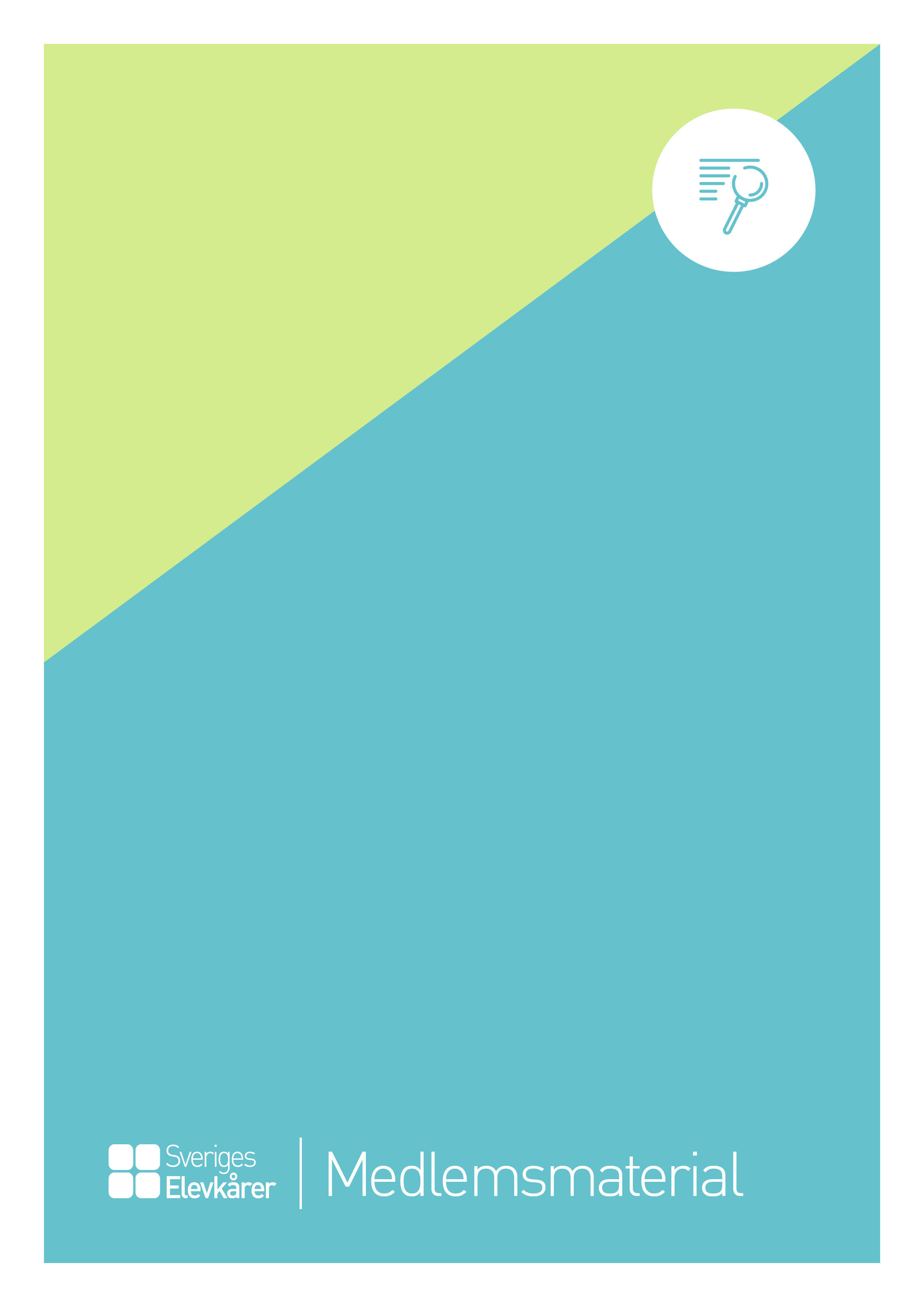 Samarbetsavtal företagInstruktionNär elevkåren samarbetar med företag är det viktigt att ingå ett skriftligt avtal för att båda parter ska känna sig trygga med vad som överenskommits. Mallen nedan ger exempel på vad som är grundläggande att inkludera i avtalet. Intresserade av att lära er mer om vad som är viktigt när en ingår avtal? Sveriges Elevkårer erbjuder enskilda utbildningar i avtalsrätt. Hör av er till er verksamhetsutvecklare för att boka in ett datum för er elevkår.MallDetta avtal är skrivet mellan Exempelkåren och Exempelföretaget gällande samarbete. 
Enligt överenskommelse åtar sig Exempelföretaget följande:Sponsra Exempelkåren med 6 flak läskErbjuda Exempelkårens medlemmar 10 % rabatt på kaffe mot uppvisande av Exempelkårens medlemskortSponsra Exempelkåren med gratis tryck av Exempelkårens kommande kårkollektionExempelförtaget ska ha fullbordat sin del av avtalet senast ÅÅÅÅ-MM-DD.Enligt överenskommelse åtar sig Exempelkåren följande:Trycka upp affischer med Exempelföretagets logga på och placera i skolans lokaler.Låta Exempelföretaget sätta upp en monter i samband med arrangemanget ÅÅÅÅ-MM-DD.Tacka Exempelföretaget på sociala medier.Exempelkåren ska ha fullbordat sin del av avtalet senast ÅÅÅÅ-MM-DD.Avtalet gäller tills det att båda parter uppfyllt överenskommelsen i detta avtal.
Avtalet är bindande och båda parter erhåller varsitt exemplar.Om någon av parterna misslyckas med att fullborda sin del av avtalet sker följande:Om Exempelföretaget inte levererat läsken inom avtalad tidsfrist får Exempelkåren ekonomisk ersättning för utebliven leverans.Om Exempelföretaget inte fullföljt överenskommelsen om gratis tryck på Exempelkårens kårkollektion inom avtalad tidsfrist får Exempelkårens medlemmar 20% rabatt på hela sitt köp av kårkollektionen.___________________		___________________Datum & Ort			Datum & Ort___________________		___________________Signatur Exempelkåren		Signatur Exempelföretaget___________________		___________________Namnförtydligande		Namnförtydligande